１　学年・単元名　　第５学年　小数×小数（数量関係領域）２　単元目標　小数をかけることの意味がわかり、計算の仕方を理解し、筆算で計算することができる。３　単元の内容・（整数）×（小数）の立式と計算の仕方・（小数）×（小数）の立式と計算の仕方・（小数）×（小数）の筆算の仕方・（小数）×（小数）で、０の処理を含む場合や小数点の位置のたしかめ・乗法と積の大小関係・辺の長さが小数値の場合の面積の求積・辺の長さが小数値の場合の体積の求積４　本時の目標　　小数をかける計算の式や答えを２数直線図に結び付けて説明することができる。５　本時の展開児童の活動指導上の留意点太字：つまずきに対する手立て１　整数倍の問題を解き、文章問題の構成が、かけ算であることを理解する。２　鉄の棒の長さを、0.8mの小数に置き換えた問題を考える。（予想される子どもの考え）1mの時よりも、答えが小さくなるための操作で、以下のような式が考えられる。・ひき算：1.2 ― 0.8 =・わり算：1.2 ÷ 0.8 =・かけ算：1.2 × 0.8 =３　２数直線を手がかりに、0.8倍になること（小数×小数の関係）を理解し、説明しあう。４　既習の計算を利用して1.2 × 0.8を計算する。12 × 8 ＝ 96をもとに考えると1.2 × 0.8 ＝ (12 ÷ 10) × (8 ÷ 10)＝ 96 ÷ 100　＝ 0.96５　ふりかえり・1.2kgの2m分ということから、問題の構成がかけ算であることを確認する。・1.2×２は、既習事項であるが、答えに小数点が正しくつけられているか確認する。・導入と同じ構成の問題を、0.8m分に置き換えて、まず自力解決でノートに式と〇〇算と考えた理由を書かせる。・「なぜ〇〇算にしたかと言うと、」という書き出しを板書することで、書くのが苦手な子も書き出しやすいようにする。・導入と同じ問題構成になっているにも関わらず、数量関係が理解できず、ひき算やわり算で考える児童や、かけ算で立式していても、数量関係がわかっていない児童を、ノートの記述から確認しておく。・１よりも小さくなる数量の関係（小数倍）を、２数直線図を手がかりにイメージさせ、0.8倍のかけ算であることを確認する。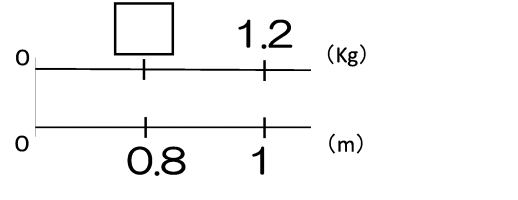 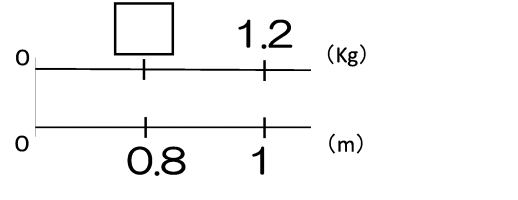 （評価）小数×小数の関係を、ペアに説明することができる。・既習の計算をもとに、12 × 8 ＝ 96になることを確認する。・1.2 × 0.8は、それぞれの整数を１０で割ったものなので、整数の商÷100として求められることを確認する。（評価）・かけ算をしても、積がかけられる数よりも小さくなる場合（小数倍）があることが理解できたか。